PERP 1:Izvadi plavu olovku iz pernice. Zaokruži plave sličice:Koje plave predmete iz svoje okoline vidiš?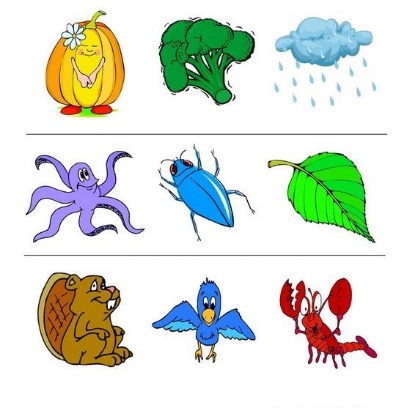 PERP 2:Izvadi žutu olovku iz pernice. Zaokruži žute sličice:Koje žute predmete iz svoje okoline vidiš?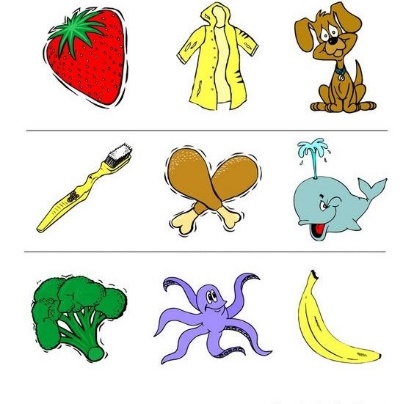 